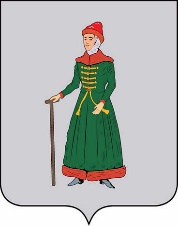 АДМИНИСТРАЦИЯСТАРИЦКОГО МУНИЦИПАЛЬНОГО ОКРУГАТВЕРСКОЙ  ОБЛАСТИ    ПОСТАНОВЛЕНИЕ                       22.12.2022                                           г. Старица                                                №  738О внесении изменений в постановление администрации Старицкого района от 31.08.2017                 № 436-1 «Об утверждении Положения о порядке и условиях оплаты и стимулировании труда в муниципальных учреждениях образования Старицкого района»Руководствуясь постановлением Правительства Тверской области №719-пп  от 21.12.2022 года                      «О внесении изменений в постановление Правительства Тверской области  от 18.08.2017 №247-пп», Администрация Старицкого муниципального округа Тверской области                                        ПОСТАНОВЛЯЕТ:Внести в Положение о порядке и условиях оплаты и стимулировании труда                                                  в муниципальных учреждениях образования Старицкого района Тверской области, утвержденное постановлением администрации Старицкого района от 31.08.2017. № 436-1, следующие изменения:Подпункт 2.1.1. пункта 2.1 раздела 2  изложить в следующей редакции:«2.1.1. Должностные оклады работников образовательных и общеобразовательных организаций:        «; Подпункт 2.1.2. пункта 2.1 раздела 2 изложить в следующей редакции:«2.1.2. Должностные оклады медицинских и фармацевтических работников устанавливаются                 на основе отнесения занимаемых ими должностей служащих к квалификационным уровням ПКГ, утвержденных приказом Министерства здравоохранения и социального развития Российской Федерации от 06.08.2007 № 526 «Об утверждении профессиональных квалификационных групп должностей медицинских и фармацевтических работников»:                                                                                                                                         »;         3) Подпункт 2.1.3. пункта 2.1. раздела 2 изложить в следующей редакции:«2.1.3. Должностные оклады работников физической культуры и спорта устанавливаются на основе отнесения занимаемых ими должностей к квалификационным уровням ПКГ, утвержденных приказом Министерства здравоохранения и социального развития Российской Федерации от 27.02.2012 №165н «Об утверждении профессиональных квалификационных групп должностей работников физической культуры и спорта»:                                                                                                                                                        »;        4) Пункт 3.1 раздела 3 изложить в следующей редакции: «3.1. Должностные оклады работников устанавливаются на основе отнесения занимаемых ими общеотраслевых должностей служащих к квалификационным уровням ПКГ, утвержденным приказом Министерства здравоохранения и социального развития Российской Федерации от 29.05.2008 № 247н «Об утверждении профессиональных квалификационных групп общеотраслевых должностей руководителей, специалистов и служащих»                                                                                                                          »;           5) Пункт 4.1 раздела 4  изложить в следующей редакции:«4.1.Оклады рабочих устанавливаются в зависимости от разрядов работ                                                       в соответствии с Единым тарифно-квалификационным справочником работ и
профессий рабочих (ЕТКС):	                                                                                                                                                       »;6) Подпункт 5.1.2. пункта 5.1 раздела 5  изложить в следующей редакции:«5.1.2. Должностные оклады руководителей организаций образования устанавливаются в зависимости от группы по оплате труда руководителей в следующих размерах:                                                                                                                                        »;   2. Настоящее постановление вступает в силу со дня его подписания и применяется                                к правоотношениям, возникшим с 01.12.2022 года.   3. Настоящее постановление подлежит размещению на официальном сайте администрации Старицкого района в информационной сети Интернет.   4. Контроль за исполнением настоящего постановления возложить на заместителя главы администрации Старицкого муниципального округа М. А. Рыжкову.Глава Старицкого  муниципального округа                                                                 С.Ю. ЖуравлёвПКГДолжностной оклад, руб.Должности работников учебно-вспомогательного персонала первого уровняДолжности работников учебно-вспомогательного персонала первого уровня1 квалификационный уровень1 квалификационный уровеньВожатый, помощник воспитателя, секретарь учебной части5005Должности педагогических работниковДолжности педагогических работников1 квалификационный уровень1 квалификационный уровеньПКГДолжностной оклад, руб.Инструктор по труду; инструктор по физической культуре; музыкальный руководитель; старший вожатый87572 квалификационный уровень2 квалификационный уровеньИнструктор методист; концертмейстер; педагог дополнительного образования; педагог-организатор; социальный педагог; тренер- преподаватель91093 квалификационный уровень3 квалификационный уровеньВоспитатель; мастер производственного обучения; методист; педагог- психолог; старший педагог дополнительного образования; старший тренер- преподаватель92844 квалификационный уровень4 квалификационный уровеньПедагог-библиотекарь; преподаватель; преподаватель-организатор	основбезопасности жизнедеятельности; руководитель физического воспитания; старший воспитатель; старший методист; учитель; учитель-дефектолог; учитель-логопед (логопед)9445Должности руководителей структурных подразделенийДолжности руководителей структурных подразделений1 квалификационный уровень1 квалификационный уровеньЗаведующий (начальник) структурным подразделением: кабинетом, лабораторией, отделом, отделением, сектором, учебно-консультационным пунктом, учебной (учебно-производственной) мастерской и другими структурными подразделениями, реализующими программы общего образования и дополнительного образования детей90722 квалификационный уровень2 квалификационный уровеньЗаведующий	(начальник)	обособленным	структурнымподразделением, реализующим программы общего образования и дополнительного образования детей; начальник (заведующий, директор, руководитель, управляющий): кабинета, лаборатории, отдела, отделения, сектора, учебно-консультационного пункта, учебной (учебно-производственной) мастерской, учебного хозяйства и других структурных подразделений образовательной организации (подразделения) профессионального образования, старший мастер образовательной организации (подразделения) профессионального образования93823 квалификационный уровень3 квалификационный уровеньНачальник (заведующий, директор, руководитель, управляющий) обособленного структурного подразделения образовательной организации (подразделения)9698ПКГДолжности ой оклад, руб.Медицинский и фармацевтический персонал первого уровняМедицинский и фармацевтический персонал первого уровня1 квалификационный уровень5005Средний медицинский и фармацевтический персоналСредний медицинский и фармацевтический персонал1 квалификационный уровень71162 квалификационный уровень72713 квалификационный уровень74294 квалификационный уровень75875 квалификационный уровень7742Врачи и провизорыВрачи и провизоры1 квалификационный уровень79772 квалификационный уровень82913 квалификационный уровень84464 квалификационный уровень8758Руководители структурных подразделений с высшим медицинским и фармацевтическим образованием (врач-специалист, провизор)Руководители структурных подразделений с высшим медицинским и фармацевтическим образованием (врач-специалист, провизор)1 квалификационный уровень90722 квалификационный уровень9382ПКГДолжностной оклад, руб.Должности работников физической культуры и спорта первого уровняДолжности работников физической культуры и спорта первого уровня1 квалификационный уровень50052 квалификационный уровень5944Должности работников физической культуры и спорта второго уровняДолжности работников физической культуры и спорта второго уровня1 квалификационный уровень72712 квалификационный уровень79773 квалификационный уровень8131Должности работников физической культуры и спорта третьего уровняДолжности работников физической культуры и спорта третьего уровня1 квалификационный уровень8604Профессиональные квалификационные группы и квалификационные уровниДолжностной оклад, руб.«Общеотраслевые должности служащих первого уровня»«Общеотраслевые должности служащих первого уровня»1 квалификационный уровень1 квалификационный уровеньДелопроизводитель, кассир, секретарь, секретарь-машинистка4723«Общеотраслевые должности служащих второго уровня»«Общеотраслевые должности служащих второго уровня»1 квалификационный уровень1 квалификационный уровеньИнспектор по кадрам, лаборант69602 квалификационный уровень2 квалификационный уровеньЗаведующие: канцелярией, складом, хозяйством70993 квалификационный уровень3 квалификационный уровеньЗаведующий столовой7243«Общеотраслевые должности служащих третьего уровня»«Общеотраслевые должности служащих третьего уровня»1 квалификационный уровень1 квалификационный уровеньБез категории: инженер всех специальностей, экономист, бухгалтер77662 квалификационный уровень2 квалификационный уровеньII категория: инженер всех специальностей, экономист, бухгалтер79983 квалификационный уровень3 квалификационный уровеньI категория: инженер всех специальностей, экономист, бухгалтер, юрисконсульт82334 квалификационный уровень4 квалификационный уровеньВедущие: инженер всех специальностей, экономист, бухгалтер,юрисконсульт84855 квалификационный уровень5 квалификационный уровеньГлавные специалисты: в отделах, отделениях, лабораториях, мастерских, заместитель главного бухгалтера8733Общеотраслевые должности служащих четвертого уровняОбщеотраслевые должности служащих четвертого уровня2 квалификационный уровень2 квалификационный уровеньГлавные: бухгалтер, экономист, механик9382Разряд работ в соответствии с ЕТКСОклад, руб.1 разряд работ45372 разряд работ46923 разряд работ49274 разряд работ69605 разряд работ70996 разряд работ72437 разряд работ73898 разряд работ7539Наименование должностейДолжностные оклады по группам оплаты труда руководителей, руб.Должностные оклады по группам оплаты труда руководителей, руб.Должностные оклады по группам оплаты труда руководителей, руб.Должностные оклады по группам оплаты труда руководителей, руб.Наименование должностейIIIIIIIVРуководитель организации образования19145172621548113764